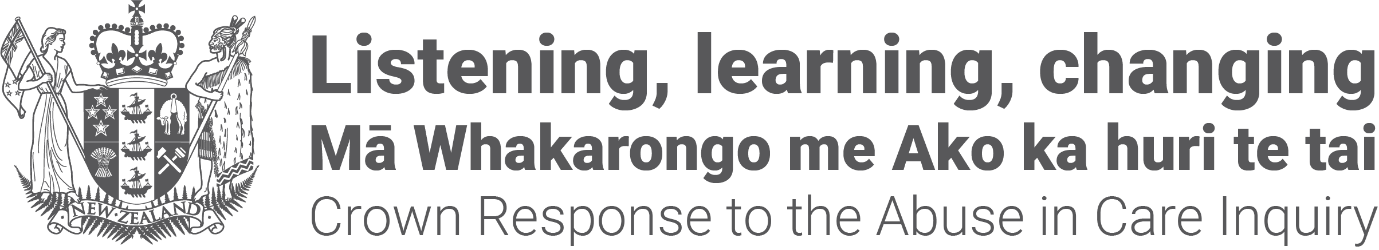 Redress Design ma le Advisory Groups – Pepa Faatumu o Sui FaatūFaamolemole faatumu atoa faamatalaga o le pepa faatumu e talafeagai ma mafai ona e tuuina mai ai sou manatu. Afai e te manao e ese se auala e faailoa mai ai faamatalaga e patino ia te oe, po o ni tulaga o fia fesili ai, faamolemole faafesootai le Crown Response Unit i le contact@abuseinquiryresponse.govt.nz  Faamatalaga e lē faalauaiteleinaO faamatalaga e te tuuina mai o le a faaaoga e iloilo ai lou agavaa mo se avanoa. E aoina ma umia e le Crown Response Unit faamatalaga e patino ia te oe ma e iloilo e se komiti tutoatasi, ma o i latou nei e fautuaina tagata e avea ma sui i avanoa o moomia. Na o tulaga e faatagaina e tusa ai ma le tulafono e mafai ai ona faasoa atu faamatalaga e patino ia te oe, ma e logo atu lava oe pe afai o se tulaga lea o le a iai. E iai lau aiatatau e tapā ai se kopi o soo se faamatalaga e patino ia te oe, ma e mafai ona e talosaga mo ni faasa‘oga pe afai o e manatu e iai mea e le o sa‘o na faamauina, i le contact@abuseinquiryresponse.govt.nzO le ā le vaega e te fia lesitala i ai?Manatua: e mafai ona e faatūina mai oe lava po o se isi tagata mo se tasi o vaega pe sili atu.O au faamatalaga E faatumu le vaega lea e tagata uma o tuuina mai le pepa faatumu lenei, tusa lava pe afai o e faatūina mai oe lava po o faatūina mai se isi tagataFaamatalaga o le sui faatū – o le vaega lea e tatau i le sui faatū ona faatumu Faamatala mai oe lava po o le sui faatū Faatulagana  O tofiga taitoatasi o se vaega e tatau ona aofia faatasi ai nisi o tomai nei:Tomai patino o se tasi na sao mai ai ma/po o tomai masani o avea ma sui po o lagolagosua malosi mo tagata na sao mai ai, po o  Tomai faapitoa e talafeagai ma le mataupu o faagaioia (e pei ona faamatala i lalo ifo) Gafatia ona galulue soosoo tauau e faataunuu taunuuga lelei, e aofia ai le gafatia ona puleaina mafatiaga e patino i le tagata lava ia O se faamaumauga o tulaga na ausia e faamaonia ai le tele o tomai masani, agavaa, ma le atamai Malamalama lelei ma e folafola e faataunuu le Te Tiriti o Waitangi E tatau i le  tuufaatasiga atoa,  o sui lesitala o le Design Group ona aofia ai: TSe vaega tele o tagata na sao mai ai mai le tele o talaaga ma faasinomaga eseese, e aofia ai tagata Māori, tagata Pasifika, Logonoa ma Manaoga Faapitoa, tupulaga, o ē e faasino i le LGBTQI+ na sao mai ai, ma i latou na sao mai mea na fetaia'i ma i latou a o i lalo o le tausiga a talitonuga faalelotu ma le Malo  O le telē o le tomai faapitoa o mataupu o faagaioia, e aofia ai taiala faavae a le malo, auaunaga tau soifua manuia, suesuega faasaienisi o le mafaufau, mātauranga Māori, faaletonu tau manaoga faapitoa, aiatatau faaletagata ma fuafuaga faataatia, atinaega, ma le faatinoga Tomai masani i lagolagosua ma auaunaga e fitoitonu lava ma tagata Tomai masani i le faaaogaina o le Te Tiriti i auaunaga, faiga faavae, ma faalapotopotoga Tomai masani i auala e puleaina ai mafatiaga Design Group Advisory Group (Faamolemole faamaoti mai le vaega o tagata e faasino i ai oe, e pei o., talitonuga, tagata Māori, tagata Pasifika, Logonoa, manaoga faapitoa, tupulaga, vaega o se LGBTQIA+)Faamatalaga patino i le tagata ua faatūinaFaamatalaga patino i le tagata ua faatūinaFaamatalaga patino i le tagata ua faatūinaFaamatalaga patino i le tagata ua faatūinaFaamatalaga patino i le tagata ua faatūinaFaamatalaga patino i le tagata ua faatūinaFaamatalaga patino i le tagata ua faatūinaFaaiuIgoa muamuaO isi igoa lona luaO le auala sili ona faafesootai atu ai le tagata na faatūina mai e pei o se telefoni, imeliNumera telefoni o le asoTuatusi imeliItupa ma faailogaAlii, tamaitai, itupa filogia faatasi, e lē faasino i se itupa, itupa eseese, takatāpui, faafafine, faafatama, o se isi ituaiga e le o lisia po o le musu e faailoaTausaga (Faamolemole faailoga le pusa talafeagai)<30 tausaga31-40 tausaga41-50Tausaga51-60 tausaga60+ tausaga Ou te lē manao e faailoaTausaga (Faamolemole faailoga le pusa talafeagai)Ituaiga tagatanuu Faiā tau iwi Faamatalaga e patino ia te oe pe afai e le o oe o le sui faatūFaamatalaga e patino ia te oe pe afai e le o oe o le sui faatūFaaiuIgoa muamuaO isi igoa lona lua O le auala sili ona faafesootai atu ai oe e pei o se telefoni, imeli Numera telefoni o le aso Tuatusi imeliO le ā se tāua o le galuega lenei? Aisea e te manao ai po o manao ai isi i le galuega lenei? Mo se faataitaiga, o oe o se tasi na sao mai ai po o se lagolagosua malosi o tagata ua sao mai ai? Faamatala mai lou talaaga ma tomai masani. O ā faatulagana e te agavaa ai ona avea ma sui o le Design/Advisory Group po o se isi ma o ā malosiaga po o malosiaga o isi e aogā i vaega nei? O fea tonu (le) vaega o avea ai oe po o se isi ma sui auai?O fea tonu (le) vaega o avea ai oe po o se isi ma sui auai?O fea tonu (le) vaega o avea ai oe po o se isi ma sui auai?O fea tonu (le) vaega o avea ai oe po o se isi ma sui auai?Faalapotopotoga/Iwi/Hapū/Fesootaiga ma isi TulagaAso e amata aiTaimi nei?O iai nisi fesootaiga lautele po o fesootaiga masani e te fia faailoa mai? Molimau faamaoniaFaamolemole faailoa mai igoa e OO ATU i le toatolu ua malilie e avea ma ou molimau faamaonia ma e mafai ona faafesootai mo le auina mai o se molimau e lē faalauaiteleina e faatatau ia te oe po o lau sui faatū?Feteenaiga o aiā e ono tulai maiFaamata e ono iai tulaga e feteenai ai aiā i le va o oe po o isi e ono afaina ai le avea ma sui o le vaega?Faamaumauga tau soligatulafonoMatou te faamaonia mai le Royal Commission o nisi na sao mai o i latou foi na faamaonia moliaga soligatulafono.  O le tele o tulaga faapenei e lē faalavelavea ai le iloiloina o oe po o lau sui faatū i tofiga o moomia.  O soo se moliaga faamaonia o ausia le Criminal Records (Clean Slate) Act 2004 o moliaga e lē moomia ona faailoa mai. Mo faamatalaga i le Tulafono, tagai i le https://www.justice.govt.nz/criminal-records/clean-slate/. O soo se tasi ua aofia i le lisi o tagata o le a filifili mai ai sui o se vaega o i latou nei e moomia se faamaoniga mai leoleo. Na iai se vaitaimi na faamaonia ai sau soligatulafono i Niu Sila po o se isi atunuu (e ese ai soligatulafono laiti e pei o le ave taavale po o se sala i le paka o se taavale)?Na iai se vaitaimi na faamaonia ai sau soligatulafono i Niu Sila po o se isi atunuu (e ese ai soligatulafono laiti e pei o le ave taavale po o se sala i le paka o se taavale)?Ioe / LeaiO iai ni moliaga faasaga ia te oe i le taimi nei?O iai ni moliaga faasaga ia te oe i le taimi nei?Ioe / LeaiAfai na e tali mai i le IOE i se tasi o fesili po o fesili uma e lua o ta'ua i luga, faamolemole auiliili mai lau faamatalaga i lalo ifo:(Ta / tusi i le avanoa lenei)(Ta / tusi i le avanoa lenei)Tautinoga: 
O a'u, 
______________________________________________________________(igoa atoa faatulafonoina)ou te faamaonia faamatalaga ua ou tuuina atu i le pepa faatumu lenei i lo'u iloa sili, sa'o ma le moni.Ua ou malie i le Crown Response Unit:e faamaonia, i soo se taimi, le sa'o tonu o faamatalaga ua ou tuuina atu i le pepa faatumu lenei e a'u lava po o le sui faatū, ma ua ou iloa o le tuuina atu o la'u maliega, e mafai ai ona matou suesueina ma matagaluega a le malo ma isi faalapotopotoga talafeagai se faamaoniga o talaaga.faatalanoaina faamatalaga auiliili o le avea ai o a'u ma sui faatū (ma faamatalaga uma na tuuina atu) faatasi ma le komiti o iloiloina talosaga ma le Minisita tofiaSainiAso:	